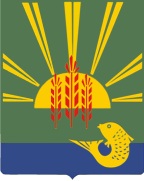 ОТЧЕТО ходе реализации и оценке эффективности муниципальной программы «Развитие культуры Ханкайского муниципального района» на 2014-2021 годы2018 годМуниципальная программа «Развитие культуры Ханкайского муниципального района»В  Ханкайском районе работает 3 муниципальных  учреждений культуры. В муниципальных учреждениях – функционирует 12-  клубных учреждений, 14 - библиотек, 1 детская школа искусств и 1 библиотечно-музейный центр.Ежегодно в районе проводятся:- месячник военно-патриотического воспитания. В рамках месячника прошли книжные выставки, уроки мужества, конкурсные и игровые программы, тематические вечера для молодежи и людей старшего поколения, фестиваль военно-патриотической песни «Мы чтим сынов отечества в мундирах», в котором приняли участие 150 человек и присутствовало в зале 400 человек.  -районный народный праздник «Широкая Масленица» (около 2 тыс. чел.);-конкурс детского творчества «Веселые нотки», в котором приняли участие не только дети Ханкайского района, но и гости из г. Владивостока. Всего на мероприятии присутствовало более 400 человек;-мероприятия, посвященные Дню Победы,  Дню защиты детей,  Дню образования Ханкайского муниципального района, и в эти же дни уже 18 год подряд проходит краевой фестиваль сельской культуры «Ханкайские зори». 2 сентября ежегодно проходят праздничные мероприятия, посвященные окончанию Великой Отечественной войны.В рамках международного кинофестиваля стран АТР «Меридианы Тихого» наш район с творческой встречей посетил актер театра и кино Игорь Письменный.С 1 по 4 октября во всех учреждениях культуры прошли праздничные мероприятия, посвященные Дню пожилого человека.В ноябре в Центральном доме культуры состоялось праздничное мероприятие, посвященное Дню матери.В декабре во всех учреждениях культуры состоялись детские новогодние утренники, праздничные новогодние огоньки, детские игровые программы и выездные новогодние поздравления Деда Мороза и Снегурочки. В Центральном доме культуры состоялся новогодний музыкальный спектакль «Волшебное зеркало».За весь период во всех библиотеках района были подготовлены выставки, лекции, беседы, книжные выставки, посвященные знаменательным датам.За весь период творческие коллективы и отдельные исполнители нашего района принимали активное участие в районных, краевых и зональных конкурсах и фестивалях.Финансирование муниципальной программы «Развитие культуры Ханкайского муниципального района» на 2014-2021 годыв 2018 годуИнформация о расходовании бюджетных и внебюджетных средств на реализацию  муниципальной  программы  за 2018 год  представлена в приложении № 1.
3. Оценка эффективности реализации 
муниципальной программы за 2017 год	Оценка эффективности  муниципальной программы подготовлена в соответствии с методикой оценки эффективности реализации муниципальной программы и оценивалась как степень достижения запланированных результатов (сопоставление плановых и фактических значений показателей и индикаторов) при условии соблюдения обоснованного объема расходов (коэффициента фактического финансирования).	Сведения о достижении значений показателей (индикаторов) муниципальной программы  представлены в приложении № 2.Приложение № 2 СВЕДЕНИЯо достижении значений показателей  (индикаторов) муниципальной программы    за 2018 год Наименование направлений2017 год2017 год2018 год2018 годНаименование направленийОбъем финансирования тыс. рублейКоличество программОбъем финансирования тыс. рублейКоличество программВсего на реализацию программы18716,78121450,221Глава муниципального района-Главы Администрациимуниципального района В.В.Мищенко                                                                                                                             Приложение №1      ИНФОРМАЦИЯ  о расходовании бюджетных и внебюджетных средств на реализацию муниципальной программы                                                                                                                               Приложение №1      ИНФОРМАЦИЯ  о расходовании бюджетных и внебюджетных средств на реализацию муниципальной программы                                                                                                                               Приложение №1      ИНФОРМАЦИЯ  о расходовании бюджетных и внебюджетных средств на реализацию муниципальной программы                                                                                                                               Приложение №1      ИНФОРМАЦИЯ  о расходовании бюджетных и внебюджетных средств на реализацию муниципальной программы                                                                                                                               Приложение №1      ИНФОРМАЦИЯ  о расходовании бюджетных и внебюджетных средств на реализацию муниципальной программы                                                                                                                               Приложение №1      ИНФОРМАЦИЯ  о расходовании бюджетных и внебюджетных средств на реализацию муниципальной программы                                                                                                                               Приложение №1      ИНФОРМАЦИЯ  о расходовании бюджетных и внебюджетных средств на реализацию муниципальной программы  № п/пПоказатель (индикатор) (наименование)Ед. измере-нияЗначения показателей индикаторов) муниципальной программыЗначения показателей индикаторов) муниципальной программыЗначения показателей индикаторов) муниципальной программыЗначения показателей индикаторов) муниципальной программыОбоснование отклонений значений показателей№ п/пПоказатель (индикатор) (наименование)Ед. измере-ния201720172017Обоснование отклонений значений показателей№ п/пПоказатель (индикатор) (наименование)Ед. измере-ния2017планфакт%Обоснование отклонений значений показателей12345678Муниципальная программа «Развитие культуры Ханкайского муниципального района» на 2014-2021 годы»Муниципальная программа «Развитие культуры Ханкайского муниципального района» на 2014-2021 годы»Муниципальная программа «Развитие культуры Ханкайского муниципального района» на 2014-2021 годы»Муниципальная программа «Развитие культуры Ханкайского муниципального района» на 2014-2021 годы»Муниципальная программа «Развитие культуры Ханкайского муниципального района» на 2014-2021 годы»Муниципальная программа «Развитие культуры Ханкайского муниципального района» на 2014-2021 годы»Муниципальная программа «Развитие культуры Ханкайского муниципального района» на 2014-2021 годы»Муниципальная программа «Развитие культуры Ханкайского муниципального района» на 2014-2021 годы»1.Доля населения, участвующего в платных культурно-массовых мероприятиях%108,9100,0130,59130,592.Уровень фактической обеспеченности клубами и учреждениями клубного типа%96,27111,3111,3100,03.Уровень фактической обеспеченности библиотеками%93,7587,587,5100,04.Количество мероприятий районного совета ветерановед.88898595,55.Количество мероприятий районного общества инвалидовед.1012181506.Количество преподавателей детской школы искусств, прошедших курсы повышения квалификациичел.2221007.Количество мероприятий детской школы искусств (выставок, концертов, конкурсов)ед.535572130,98.Доля детей и молодежи, участвующих в мероприятии%90,18100,0162,24162,0ИТОГО121,12